☆クイズ☆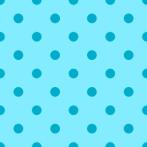 「の」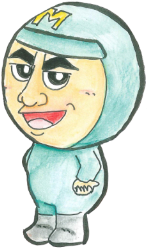 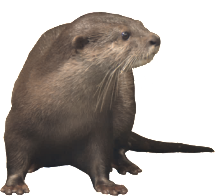 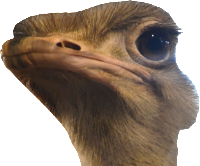 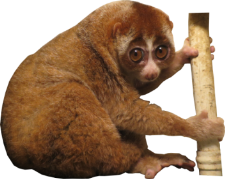 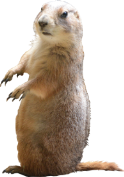 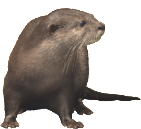 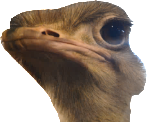 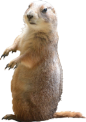 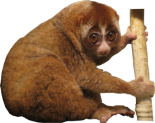 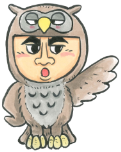 